第七届中国电驱动膜技术研讨会会议通知（第二轮）各有关单位：由中国膜工业协会电驱动膜专委会主办，深圳大学材料学院承办的“第七届中国电驱动膜技术研讨会（The 7th Symposium of Electro-Membrane Association of China）”将于2019年8月21日～23日在广东省深圳市召开。会议的第一轮通知发出后反响十分热烈，申请做大会报告的单位非常踊跃，参会报告所涉及的内容广泛丰富，反映了我国膜科学与技术领域，特别是在水处理膜及能源膜材料方面的最新成就，其中不少工作具有独特的创新性，彰显出我国电驱动膜领域的勃勃生机。本次会议，将针对我国电膜领域在现阶段的技术壁垒、最新研究进展、未来发展方向等专题内容，进行深入的讨论与交流，力求有效地推动我国电膜产业的技术进步。会议的主要内容包括：（1）展示和交流国内外电膜领域的研究热点、发展前沿和产业发展趋势；（2）研讨电膜材料与组件的开发生产，及在钢铁、冶金、化工、电子、食品、新能源、水资源再利用、环境保护等领域的应用；（3）搭建高校、科研院所、生产企业、工程公司之间的技术合作交流平台，共同研讨和攻关电膜生产与成果转化过程中的难点问题。会议将邀请资深专家和相关企业家作富有深度的专题报告，还将充分展示最新的技术进展和行业动态。创新驱动发展，科技引领未来。美丽鹏城，活力深圳，深圳欢迎您！一、会议内容（1）会议名称：第七届中国电驱动膜技术研讨会（2）主办单位：中国膜工业协会电驱动膜专业委员会（3）承办单位：深圳大学材料学院（4）时间：2019年8月21~23日（5）地点：深圳市，紫荆山庄（6）本次会议设有两个分会场分会场一：水处理膜方向分会场二：能源膜方向二、会议征文征文要求：本次会议的论文征集工作已经开始，要求能够反映近两年来国内外在电膜相关产业和学术界的新进展、新成果、新技术、新工艺等，由于系非正式出版物，对征文内容是否发表过不作限制。征文范围：1）新型膜材料；2）膜制备工艺、机理的新发展；3）膜在能源领域的最新应用成果，包括全钒液流电池、浓差电池、燃料电池及锂离子电池等；4）以离子交换膜为核心的集成技术与工艺；5）双极膜的规模化制备及应用；6）分离膜的制备及应用前景；7）电膜技术在节能减排、清洁生产及可持续发展中的地位与作用；8）电膜的相关应用示范工程。 征文格式：1）论文格式采用2018年度《膜科学与技术》发表要求格式，中英文不限；2）也可以不提供论文，提供在大会上报告的PPT。论文递交：所有的论文或者PPT，请于2019年7月31日前，通过E-mail发送至2170344433@email.szu.edu.cn，并请在邮件主题中注明“第七届电膜会议征文”字样。会议不接受纸质版论文。三、会议费用会议费的缴纳，可从以下两种方式中任选其一：（1）报到时现场缴费：参会人员2000元/人（学生1200元/人）；（2）会议提前缴费（7月31日前）：参会人员1800元/人（学生1000元/人）。注：会前缴费请通过银行转账汇款。汇款信息如下：户名：深圳大学账号：7744 6835 1771开户行：中国银行深圳深大支行a. 会议费发票为“增值税普票”，务请在“参会回执”中清楚填写开票信息（包括：单位“名称”和“纳税人识别号”）；b. 会议费发票将于2019年9月份统一邮寄。四、会议报到时间及地点   1、报到时间：2019年8月20日下午（星期二）   2、报到地点：广东省深圳市南山区丽紫路1号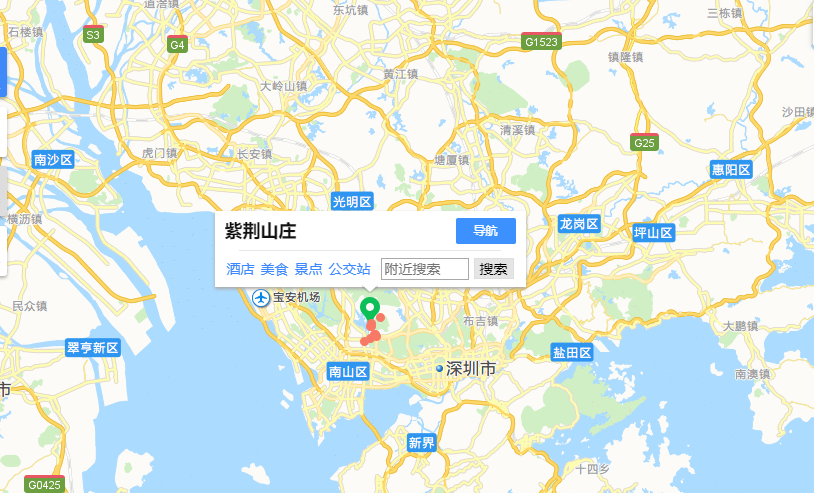 五、会议组委会联系方式联系人：郭彩红:13510386642    陈佳乐:17788746985        方明亮:15875514808邮箱：2170344433@email.szu.edu.cn参会报名火热进行中，请大家踊跃报名！附件：附件一：“第七届中国电驱动膜技术研讨会”论文格式要求附件二：“第七届中国电驱动膜技术研讨会”论文作者回执表附件三：“第七届中国电膜技术与产业研讨会”登记表及回执单附件一：“第七届中国电驱动膜技术研讨会”论文格式要求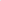 要求如下：1、论文字数应控制在5000字以内，同时还需提供200 ~ 300字的中文摘要；2、论文内容请按以下格式要求：（1）标题，宋体小二号；（2）作者姓名，楷体五号；（3）工作单位及邮编，宋体五号；（4）中文摘要，中文楷体五号：（5）关键词，楷体五号；（6）正文，宋体五号，行距为16磅，版心大小为28 5 cm×21.0 cm；（7）参考文献，宋体五号。附件二：“第七届中国电驱动膜技术研讨会”论文作者回执表注：“作者简介”一栏字数应控制在100字以内附件三：“第七届中国电膜技术与产业研讨会”登记表及回执单注：“代表姓名”一栏，行数可增加姓名论文题目性别论文题目专业是否参会是 囗    否 囗是 囗    否 囗是 囗    否 囗是 囗    否 囗是 囗    否 囗所在单位及其详细地址邮编邮编电话手机E-mail作者简介单位名称单位名称通讯地址通讯地址邮    编邮    编电话手机电子邮箱电子邮箱网址发票抬头发票抬头税号论文或报告题目论文或报告题目中文中文论文或报告题目论文或报告题目英文英文代表姓名代表姓名性别性别职务/职称职务/职称职务/职称电话/手机电话/手机电话/手机E-mail地址E-mail地址E-mail地址经办人姓名经办人姓名经办人姓名电话/手机电话/手机电话/手机住宿不住宿  单间（550元/天  350元/天） 标准间（550元/天 350元/天）不住宿  单间（550元/天  350元/天） 标准间（550元/天 350元/天）不住宿  单间（550元/天  350元/天） 标准间（550元/天 350元/天）不住宿  单间（550元/天  350元/天） 标准间（550元/天 350元/天）不住宿  单间（550元/天  350元/天） 标准间（550元/天 350元/天）不住宿  单间（550元/天  350元/天） 标准间（550元/天 350元/天）不住宿  单间（550元/天  350元/天） 标准间（550元/天 350元/天）不住宿  单间（550元/天  350元/天） 标准间（550元/天 350元/天）不住宿  单间（550元/天  350元/天） 标准间（550元/天 350元/天）不住宿  单间（550元/天  350元/天） 标准间（550元/天 350元/天）不住宿  单间（550元/天  350元/天） 标准间（550元/天 350元/天）不住宿  单间（550元/天  350元/天） 标准间（550元/天 350元/天）备注